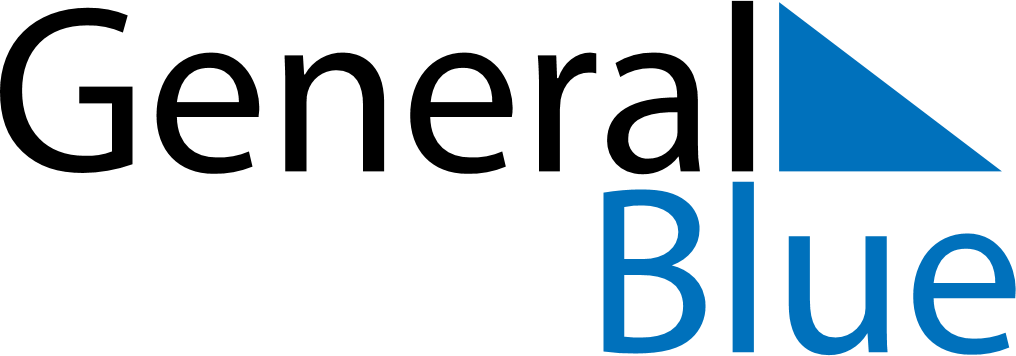 December 2019December 2019December 2019December 2019December 2019December 2019ArmeniaArmeniaArmeniaArmeniaArmeniaArmeniaSundayMondayTuesdayWednesdayThursdayFridaySaturday1234567Earthquake Remembrance Day8910111213141516171819202122232425262728293031New Year’s EveNOTES